                                                        							ПРОЕКТ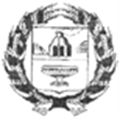 Собрание депутатов Воскресенского сельсовета Заринского района Алтайского краяРЕШЕНИЕс.ВоскресенкаРуководствуясь Бюджетным кодексом Российской Федерации, Федеральным законом «Об общих принципах организации самоуправления Российской Федерации», Положением «О бюджетном процессе в МО Воскресенский сельсовет», Уставом муниципального образования Воскресенский сельсовет Заринского района Алтайского края, Собрание депутатов Решило:1.Внести в решение Собрания депутатов Воскресенского сельсовета Заринского района Алтайского края от 22.12.2022 №31 «О бюджете муниципального образования Воскресенский сельсовета Заринского района Алтайского края на 2023 год и на плановый период 2024 и 2025 годов» на 2023 год следующие изменения:1.1.Подпункт 1 пункта 1 изложить в следующей редакции:1) прогнозируемый общий объем доходов бюджета сельского поселения в сумме 2009,3 тыс. рублей, в том числе объем межбюджетных трансфертов, получаемых из других бюджетов, в сумме 1 696,3 тыс. рублей.1.2.Подпункт 2 пункта 1 изложить в следующей редакции:2) общий объем расходов бюджета сельского поселения в сумме 2411,8 тыс. рублей;1.3.Дополнить подпункт 4 пункта 1 статьи 13) дефицит бюджета сельского поселения в сумме 402,5 тыс.рублей.1.4.Приложение 1 «Источники финансирования дефицита бюджета сельского поселения на 2023 год» изложить в следующей редакции:1.5.Приложение 3 «Распределение бюджетных ассигнований по разделам и подразделам классификации расходов бюджета сельского поселения на 2023  год» изложить в следующей редакции:1.6.Приложение 5 «Ведомственная структура расходов бюджета сельского поселения на 2023 год» изложить в следующей редакции:1.7.Приложение 7 «Распределение бюджетных ассигнований по разделам, подразделам, целевым статьям, группам (группам и подгруппам) видов расходов на 2023 год» изложить в следующей редакции:Глава сельсовета                                                                  О.А.ДошловаСправочно для главы:1.Увеличение расходов за счет остатков 2022г -97,4тыс.руб, оплата счетов за декабрь ГСМ, связь, эл.энергия.20.02.20231.Увеличение расходов за счет остатков 2022г-111,0тыс.руб, приобретение трубы, радиаторов  ,услуги по монтажу в ДК.16.051.Увеличение расходов за счет остатков 2022г-116,1тыс.руб:* 87,0тыс.рублей приобретение насоса циркуляционного, сантехнических материалов,  оплата услуг по ремонту системы отопления в здании  ДК с.Воскресенка ул.Титовад.1/2.*29,1тыс.руб оплата труда ЦЗН.от 16.05.2023№О внесении изменений и дополнений в решение Собрания депутатов Воскресенского сельсовета Заринского района Алтайского края от 22.12.2022 №31 «О бюджете муниципального образования Воскресенский сельсовета Заринского района Алтайского края на 2023 год и на плановый период 2024 и 2025 годов»Источники финансирования дефицита бюджетаСумма, тыс. рублейИзменение остатков средств на счетах по учету средств бюджетов402,5НаименованиеРз/ПрСумма, тыс. рублей123ОБЩЕГОСУДАРСТВЕННЫЕ ВОПРОСЫ01 00979,9Функционирование высшего должностного лица субъекта Российской Федерации и муниципального образования01 02474,0Функционирование Правительства Российской Федерации, высших исполнительных органов государственной власти субъектов Российской Федерации, местных администраций01 04275,5Резервные фонды01 115,0Другие общегосударственные вопросы01 13225,4НАЦИОНАЛЬНАЯ ОБОРОНА02 00117,3Мобилизационная и вневойсковая подготовка02 03117,3НАЦИОНАЛЬНАЯ БЕЗОПАСНОСТЬ И ПРАВООХРАНИТЕЛЬНАЯ ДЕЯТЕЛЬНОСТЬ03 0014,0Защита населения и территории от чрезвычайных ситуаций природного и техногенного характера, пожарная безопасность03 1014,0НАЦИОНАЛЬНАЯ ЭКОНОМИКА04 00222,1Содействие занятости населения04 0129,1Дорожное хозяйство (дорожные фонды)04 09193,0ЖИЛИЩНО-КОММУНАЛЬНОЕ ХОЗЯЙСТВО05 00134,8Коммунальное хозяйство05 02109,8Благоустройство05 0325,0КУЛЬТУРА, КИНЕМАТОГРАФИЯ08 00906,1Культура08 01466,9Другие вопросы в области культуры, кинематографии08 04439,2СОЦИАЛЬНАЯ ПОЛИТИКА10 0032,6Пенсионное обеспечение10 0132,6ФИЗИЧЕСКАЯ КУЛЬТУРА И СПОРТ11 005,0Массовый спорт11 025,0Итого расходов2411,8НаименованиеКодРз/ПрЦСРВрСумма, тыс. рублей123456Администрация Воскресенского сельсовета Заринского района Алтайского края3032411,8ОБЩЕГОСУДАРСТВЕННЫЕ ВОПРОСЫ30301 00979,9Функционирование высшего должностного лица субъекта Российской Федерации и муниципального образования30301 02474,0Руководство и управление в сфере установленных функций органов государственной власти субъектов Российской Федерации и органов местного самоуправления30301 020100000000474,0Расходы на обеспечение деятельности органов местного самоуправления30301 020120000000474,0Глава муниципального образования30301 020120010120474,0Расходы на выплаты персоналу в целях обеспечения выполнения функций государственными (муниципальными) органами, казенными учреждениями, органами управления государственными внебюджетными фондами30301 020120010120100474,0Функционирование Правительства Российской Федерации, высших исполнительных органов государственной власти субъектов Российской Федерации, местных администраций30301 04275,5Руководство и управление в сфере установленных функций органов государственной власти субъектов Российской Федерации и органов местного самоуправления30301 040100000000231,1Расходы на обеспечение деятельности органов местного самоуправления30301 040120000000231,1Центральный аппарат органов местного самоуправления30301 040120010110231,1Расходы на выплаты персоналу в целях обеспечения выполнения функций государственными (муниципальными) органами, казенными учреждениями, органами управления государственными внебюджетными фондами30301 040120010110100168,9Закупка товаров, работ и услуг для обеспечения государственных (муниципальных) нужд30301 04012001011020059,2Уплата налогов, сборов и иных платежей30301 0401200101108503,0Иные вопросы в области жилищно-коммунального хозяйства30301 04920000000044,4Иные расходы в области жилищно-коммунального хозяйства30301 04929000000044,4Расходы на обеспечение расчетов за топливно-энергетические ресурсы, потребляемые муниципальными учреждениями30301 0492900S119044,4Закупка товаров, работ и услуг для обеспечения государственных (муниципальных) нужд30301 0492900S119020044,4Резервные фонды30301 115,0Иные расходы органов государственной власти субъектов Российской Федерации и органов местного самоуправления30301 1199000000005,0Резервные фонды30301 1199100000005,0Резервные фонды местных администраций30301 1199100141005,0Резервные средства30301 1199100141008705,0Другие общегосударственные вопросы30301 13225,4Межбюджетные трансферты общего характера бюджетам субъектов Российской Федерации и муниципальных образований30301 1398000000003,6Иные межбюджетные трансферты общего характера30301 1398500000003,6Межбюджетные трансферты бюджетам муниципальных районов из бюджетов поселений и межбюджетные трансферты бюджетам поселений из бюджетов муниципальных районов на осуществление части полномочий по решению вопросов местного значения в соответствии с заключенными соглашениями30301 1398500605103,6Иные межбюджетные трансферты30301 1398500605105403,6Иные расходы органов государственной власти субъектов Российской Федерации и органов местного самоуправления30301 139900000000221,8Расходы на выполнение других обязательств государства30301 139990000000221,8Прочие выплаты по обязательствам государства30301 139990014710221,8Закупка товаров, работ и услуг для обеспечения государственных (муниципальных) нужд30301 139990014710200212,8Уплата налогов, сборов и иных платежей30301 1399900147108509,0НАЦИОНАЛЬНАЯ ОБОРОНА30302 00117,3Мобилизационная и вневойсковая подготовка30302 03117,3Руководство и управление в сфере установленных функций органов государственной власти субъектов Российской Федерации и органов местного самоуправления30302 030100000000117,3Руководство и управление в сфере установленных функций30302 030140000000117,3Осуществление первичного воинского учета органами местного самоуправления поселений, муниципальных и городских округов30302 030140051180117,3Расходы на выплаты персоналу в целях обеспечения выполнения функций государственными (муниципальными) органами, казенными учреждениями, органами управления государственными внебюджетными фондами30302 030140051180100117,0Закупка товаров, работ и услуг для обеспечения государственных (муниципальных) нужд30302 0301400511802000,3НАЦИОНАЛЬНАЯ БЕЗОПАСНОСТЬ И ПРАВООХРАНИТЕЛЬНАЯ ДЕЯТЕЛЬНОСТЬ30303 0014,0Защита населения и территории от чрезвычайных ситуаций природного и техногенного характера, пожарная безопасность30303 1014,0Предупреждение и ликвидация чрезвычайных ситуаций и последствий стихийных бедствий30303 1094000000003,0Финансирование иных мероприятий по предупреждению и ликвидации чрезвычайных ситуаций и последствий стихийных бедствий30303 1094200000003,0Расходы на финансовое обеспечение мероприятий, связанных с ликвидацией последствий чрезвычайных ситуаций и стихийных бедствий30303 1094200120103,0Закупка товаров, работ и услуг для обеспечения государственных (муниципальных) нужд30303 1094200120102003,0Иные расходы органов государственной власти субъектов Российской Федерации и органов местного самоуправления30303 10990000000011,0Расходы на выполнение других обязательств государства30303 10999000000011,0Прочие выплаты по обязательствам государства30303 10999001471011,0Закупка товаров, работ и услуг для обеспечения государственных (муниципальных) нужд30303 1099900147102005,0Уплата налогов, сборов и иных платежей30303 1099900147108506,0НАЦИОНАЛЬНАЯ ЭКОНОМИКА30304 00222,1Общеэкономические вопросы30304 0129,1Иные вопросы в отраслях социальной сферы30304 01900000000029,1Иные вопросы в сфере социальной политики30304 01904000000029,1Содействие занятости населения30304 0190001682029,1Расходы на выплаты персоналу в целях обеспечения выполнения функций государственными (муниципальными) органами, казенными учреждениями, органами управления государственными внебюджетными фондами30304 01904001682010029,1Дорожное хозяйство (дорожные фонды)30304 09193,0Муниципальная программа «Комплексного развития транспортной инфраструктуры муниципального образования Воскресенкий сельсовет Заринского района Алтайского края на 2019-2035 годы»30304 0920000609905,0Закупка товаров, работ и услуг для обеспечения государственных (муниципальных) нужд30304 0920000609902005,0Иные вопросы в области национальной экономике30304 099100000000188,0Мероприятия в сфере транспорта и дорожного хозяйства30304 099120000000188,0Содержание, ремонт, реконструкция и строительство автомобильных дорог, являющихся муниципальной собственностью30304 099120067270188,0Закупка товаров, работ и услуг для обеспечения государственных (муниципальных) нужд30304 099120067270200188,0ЖИЛИЩНО-КОММУНАЛЬНОЕ ХОЗЯЙСТВО30305 00134,8Коммунальное хозяйство30305 02109,8Муниципальная программа «Комплексного развития коммунальной инфраструктуры муниципального образования Воскресенский сельсовет Заринского района Алтайского края на 2019-2035 годы»30305 0218000609905,0Закупка товаров, работ и услуг для обеспечения государственных (муниципальных) нужд30305 0218000609902005,0Муниципальная целевая программа энергосбережения на территории администрации Воскресенского сельсовета Заринского района Алтайского края на 2023-2025г.г.30305 0219000000003,0Расходы на реализации мероприятий муниципальной программы30305 0219000609903,0Закупка товаров, работ и услуг для обеспечения государственных (муниципальных) нужд30305 0219000609902003,0Иные вопросы в области жилищно-коммунального хозяйства30305 029200000000101,8Иные расходы в области жилищно-коммунального хозяйства30305 029290000000101,8Мероприятия в области коммунального хозяйства30305 029290018030101,8Закупка товаров, работ и услуг для обеспечения государственных (муниципальных) нужд30305 02929001803020083,6Уплата налогов, сборов и иных платежей30305 02929001803085018,2Благоустройство30305 0325,0Муниципальная программа «Комплексного развития систем социальной инфраструктуры муниципального образования Воскресенский сельсовет Заринского района Алтайского края на 2019-2035 годы»30305 0321000000005,0Расходы на реализацию мероприятий муниципально программы30305 0321000609905,0Закупка товаров, работ и услуг для обеспечения государственных (муниципальных) нужд30305 0321000609902005,0Иные вопросы в области жилищно-коммунального хозяйства30305 03920000000020,0Иные расходы в области жилищно-коммунального хозяйства30305 03929000000020,0Организация и содержание мест захоронения30305 03929001807015,0Закупка товаров, работ и услуг для обеспечения государственных (муниципальных) нужд30305 03929001807020015,0Прочие мероприятия по благоустройству муниципальных образований30305 0392900180805,0Закупка товаров, работ и услуг для обеспечения государственных (муниципальных) нужд30305 0392900180802005,0КУЛЬТУРА, КИНЕМАТОГРАФИЯ30308 00906,1Культура30308 01466,9Иные вопросы в области жилищно-коммунального хозяйства30308 019200000000125,8Иные расходы в области жилищно-коммунального хозяйства30308 019290000000125,8Расходы на обеспечение расчетов за топливно-энергетические ресурсы, потребляемые муниципальными учреждениями30308 0192900S1190125,8Закупка товаров, работ и услуг для обеспечения государственных (муниципальных) нужд30308 0192900S1190200125,8Иные расходы органов государственной власти субъектов Российской Федерации и органов местного самоуправления30308 019900000000341,1Расходы на выполнение других обязательств государства30308 019990000000341,1Прочие выплаты по обязательствам государства30308 019990014710341,1Закупка товаров, работ и услуг для обеспечения государственных (муниципальных) нужд30308 019990014710200331,1Уплата налогов, сборов и иных платежей30308 01999001471085010,0Другие вопросы в области культуры, кинематографии30308 04439,2Иные вопросы в отраслях социальной сферы30308 0490000000001,5Иные вопросы в сфере культуры и средств массовой информации30308 0490200000001,5Мероприятия в сфере культуры и кинематографии30308 0490200165101,5Закупка товаров, работ и услуг для обеспечения государственных (муниципальных) нужд30308 0490200165102001,5Иные расходы органов государственной власти субъектов Российской Федерации и органов местного самоуправления30308 049900000000437,7Расходы на выполнение других обязательств государства30308 049990000000437,7Прочие выплаты по обязательствам государства30308 049990014710437,7Расходы на выплаты персоналу в целях обеспечения выполнения функций государственными (муниципальными) органами, казенными учреждениями, органами управления государственными внебюджетными фондами30308 049990014710100437,7СОЦИАЛЬНАЯ ПОЛИТИКА30310 0032,6Пенсионное обеспечение30310 0132,6Иные вопросы в отраслях социальной сферы30310 01900000000032,6Иные вопросы в сфере социальной политики30310 01904000000032,6Доплаты к пенсиям30310 01904001627032,6Социальные выплаты гражданам, кроме публичных нормативных социальных выплат30310 01904001627032032,6ФИЗИЧЕСКАЯ КУЛЬТУРА И СПОРТ30311 005,0Массовый спорт30311 025,0Иные вопросы в отраслях социальной сферы30311 0290000000005,0Иные вопросы в сфере здравоохранения, физической культуры и спорта30311 0290300000005,0Мероприятия в области здравоохранения, спорта и физической культуры, туризма30311 0290300166705,0Расходы на выплаты персоналу в целях обеспечения выполнения функций государственными (муниципальными) органами, казенными учреждениями, органами управления государственными внебюджетными фондами30311 0290300166701005,0НаименованиеРз/ПрЦСРВрСумма, тыс. рублей12345ОБЩЕГОСУДАРСТВЕННЫЕ ВОПРОСЫ01 00979,9Функционирование высшего должностного лица субъекта Российской Федерации и муниципального образования01 02474,0Руководство и управление в сфере установленных функций органов государственной власти субъектов Российской Федерации и органов местного самоуправления01 020100000000474,0Расходы на обеспечение деятельности органов местного самоуправления01 020120000000474,0Глава муниципального образования01 020120010120474,0Расходы на выплаты персоналу в целях обеспечения выполнения функций государственными (муниципальными) органами, казенными учреждениями, органами управления государственными внебюджетными фондами01 020120010120100474,0Функционирование Правительства Российской Федерации, высших исполнительных органов государственной власти субъектов Российской Федерации, местных администраций01 04275,5Руководство и управление в сфере установленных функций органов государственной власти субъектов Российской Федерации и органов местного самоуправления01 040100000000231,1Расходы на обеспечение деятельности органов местного самоуправления01 040120000000231,1Центральный аппарат органов местного самоуправления01 040120010110231,1Расходы на выплаты персоналу в целях обеспечения выполнения функций государственными (муниципальными) органами, казенными учреждениями, органами управления государственными внебюджетными фондами01 040120010110100168,9Закупка товаров, работ и услуг для обеспечения государственных (муниципальных) нужд01 04012001011020059,2Уплата налогов, сборов и иных платежей01 0401200101108503,0Иные вопросы в области жилищно-коммунального хозяйства01 04920000000044,4Иные расходы в области жилищно-коммунального хозяйства01 04929000000044,4Расходы на обеспечение расчетов за топливно-энергетические ресурсы, потребляемые муниципальными учреждениями01 0492900S119044,4Закупка товаров, работ и услуг для обеспечения государственных (муниципальных) нужд01 0492900S119020044,4Резервные фонды01 115,0Иные расходы органов государственной власти субъектов Российской Федерации и органов местного самоуправления01 1199000000005,0Резервные фонды01 1199100000005,0Резервные фонды местных администраций01 1199100141005,0Резервные средства01 1199100141008705,0Другие общегосударственные вопросы01 13225,4Межбюджетные трансферты общего характера бюджетам субъектов Российской Федерации и муниципальных образований01 1398000000003,6Иные межбюджетные трансферты общего характера01 1398500000003,6Межбюджетные трансферты бюджетам муниципальных районов из бюджетов поселений и межбюджетные трансферты бюджетам поселений из бюджетов муниципальных районов на осуществление части полномочий по решению вопросов местного значения в соответствии с заключенными соглашениями01 1398500605103,6Иные межбюджетные трансферты01 1398500605105403,6Иные расходы органов государственной власти субъектов Российской Федерации и органов местного самоуправления01 139900000000221,8Расходы на выполнение других обязательств государства01 139990000000221,8Прочие выплаты по обязательствам государства01 139990014710221,8Закупка товаров, работ и услуг для обеспечения государственных (муниципальных) нужд01 139990014710200212,8Уплата налогов, сборов и иных платежей01 1399900147108509,0НАЦИОНАЛЬНАЯ ОБОРОНА02 00117,3Мобилизационная и вневойсковая подготовка02 03117,3Руководство и управление в сфере установленных функций органов государственной власти субъектов Российской Федерации и органов местного самоуправления02 030100000000117,3Руководство и управление в сфере установленных функций02 030140000000117,3Осуществление первичного воинского учета органами местного самоуправления поселений, муниципальных и городских округов02 030140051180117,3Расходы на выплаты персоналу в целях обеспечения выполнения функций государственными (муниципальными) органами, казенными учреждениями, органами управления государственными внебюджетными фондами02 030140051180100117,0Закупка товаров, работ и услуг для обеспечения государственных (муниципальных) нужд02 0301400511802000,3НАЦИОНАЛЬНАЯ БЕЗОПАСНОСТЬ И ПРАВООХРАНИТЕЛЬНАЯ ДЕЯТЕЛЬНОСТЬ03 0014,0Защита населения и территории от чрезвычайных ситуаций природного и техногенного характера, пожарная безопасность03 1014,0Предупреждение и ликвидация чрезвычайных ситуаций и последствий стихийных бедствий03 1094000000003,0Финансирование иных мероприятий по предупреждению и ликвидации чрезвычайных ситуаций и последствий стихийных бедствий03 1094200000003,0Расходы на финансовое обеспечение мероприятий, связанных с ликвидацией последствий чрезвычайных ситуаций и стихийных бедствий03 1094200120103,0Закупка товаров, работ и услуг для обеспечения государственных (муниципальных) нужд03 1094200120102003,0Иные расходы органов государственной власти субъектов Российской Федерации и органов местного самоуправления03 10990000000011,0Расходы на выполнение других обязательств государства03 10999000000011,0Прочие выплаты по обязательствам государства03 10999001471011,0Закупка товаров, работ и услуг для обеспечения государственных (муниципальных) нужд03 1099900147102005,0Уплата налогов, сборов и иных платежей03 1099900147108506,0НАЦИОНАЛЬНАЯ ЭКОНОМИКА04 00222,1Общеэкономические вопросы04 0129,1Иные вопросы в отраслях социальной сферы04 01900000000029,1Иные вопросы в сфере социальной политики04 01904000000029,1Содействие занятости населения04 0190001682029,1Расходы на выплаты персоналу в целях обеспечения выполнения функций государственными (муниципальными) органами, казенными учреждениями, органами управления государственными внебюджетными фондами04 01904001682010029,1Дорожное хозяйство (дорожные фонды)04 09193,0Муниципальная программа «Комплексного развития транспортной инфраструктуры муниципального образования Воскресенкий сельсовет Заринского района Алтайского края на 2019-2035 годы»04 0920000609905,0Закупка товаров, работ и услуг для обеспечения государственных (муниципальных) нужд04 0920000609902005,0Иные вопросы в области национальной экономике04 099100000000188,0Мероприятия в сфере транспорта и дорожного хозяйства04 099120000000188,0Содержание, ремонт, реконструкция и строительство автомобильных дорог, являющихся муниципальной собственностью04 099120067270188,0Закупка товаров, работ и услуг для обеспечения государственных (муниципальных) нужд04 099120067270200188,0ЖИЛИЩНО-КОММУНАЛЬНОЕ ХОЗЯЙСТВО05 00134,8Коммунальное хозяйство05 02109,8Муниципальная программа «Комплексного развития коммунальной инфраструктуры муниципального образования Воскресенкий сельсовет Заринского района Алтайского края на 2019-2035 годы»05 0218000609905,0Закупка товаров, работ и услуг для обеспечения государственных (муниципальных) нужд05 0218000609902005,0Муниципальная целевая программа энергосбережения на территории администрации Воскресенского сельсовета Заринского района Алтайского края на 2023-2025г.г.05 0219000000003,0Расходы на реализации мероприятий муниципальной программы05 0219000609903,0Закупка товаров, работ и услуг для обеспечения государственных (муниципальных) нужд05 0219000609902003,0Иные вопросы в области жилищно-коммунального хозяйства05 029200000000101,8Иные расходы в области жилищно-коммунального хозяйства05 029290000000101,8Мероприятия в области коммунального хозяйства05 029290018030101,8Закупка товаров, работ и услуг для обеспечения государственных (муниципальных) нужд05 02929001803020083,6Уплата налогов, сборов и иных платежей05 02929001803085018,2Благоустройство05 0325,0Муниципальная программа «Комплексного развития систем социальной инфраструктуры муниципального образования Воскресенский сельсовет Заринского района Алтайского края на 2019-2035 годы»05 0321000000005,0Расходы на реализацию мероприятий муниципально программы05 0321000609905,0Закупка товаров, работ и услуг для обеспечения государственных (муниципальных) нужд05 0321000609902005,0Иные вопросы в области жилищно-коммунального хозяйства05 03920000000020,0Иные расходы в области жилищно-коммунального хозяйства05 03929000000020,0Организация и содержание мест захоронения05 03929001807015,0Закупка товаров, работ и услуг для обеспечения государственных (муниципальных) нужд05 03929001807020015,0Прочие мероприятия по благоустройству муниципальных образований05 0392900180805,0Закупка товаров, работ и услуг для обеспечения государственных (муниципальных) нужд05 0392900180802005,0КУЛЬТУРА, КИНЕМАТОГРАФИЯ08 00906,1Культура08 01466,9Иные вопросы в области жилищно-коммунального хозяйства08 019200000000125,8Иные расходы в области жилищно-коммунального хозяйства08 019290000000125,8Расходы на обеспечение расчетов за топливно-энергетические ресурсы, потребляемые муниципальными учреждениями08 0192900S1190125,8Закупка товаров, работ и услуг для обеспечения государственных (муниципальных) нужд08 0192900S1190200125,8Иные расходы органов государственной власти субъектов Российской Федерации и органов местного самоуправления08 019900000000341,1Расходы на выполнение других обязательств государства08 019990000000341,1Прочие выплаты по обязательствам государства08 019990014710341,1Закупка товаров, работ и услуг для обеспечения государственных (муниципальных) нужд08 019990014710200331,1Уплата налогов, сборов и иных платежей08 01999001471085010,0Другие вопросы в области культуры, кинематографии08 04439,2Иные вопросы в отраслях социальной сферы08 0490000000001,5Иные вопросы в сфере культуры и средств массовой информации08 0490200000001,5Мероприятия в сфере культуры и кинематографии08 0490200165101,5Закупка товаров, работ и услуг для обеспечения государственных (муниципальных) нужд08 0490200165102001,5Иные расходы органов государственной власти субъектов Российской Федерации и органов местного самоуправления08 049900000000437,7Расходы на выполнение других обязательств государства08 049990000000437,7Прочие выплаты по обязательствам государства08 049990014710437,7Расходы на выплаты персоналу в целях обеспечения выполнения функций государственными (муниципальными) органами, казенными учреждениями, органами управления государственными внебюджетными фондами08 049990014710100437,7СОЦИАЛЬНАЯ ПОЛИТИКА10 0032,6Пенсионное обеспечение10 0132,6Иные вопросы в отраслях социальной сферы10 01900000000032,6Иные вопросы в сфере социальной политики10 01904000000032,6Доплаты к пенсиям10 01904001627032,6Социальные выплаты гражданам, кроме публичных нормативных социальных выплат10 01904001627032032,6ФИЗИЧЕСКАЯ КУЛЬТУРА И СПОРТ11 005,0Массовый спорт11 025,0Иные вопросы в отраслях социальной сферы11 0290000000005,0Иные вопросы в сфере здравоохранения, физической культуры и спорта11 0290300000005,0Мероприятия в области здравоохранения, спорта и физической культуры, туризма11 0290300166705,0Расходы на выплаты персоналу в целях обеспечения выполнения функций государственными (муниципальными) органами, казенными учреждениями, органами управления государственными внебюджетными фондами11 0290300166701005,0Итого расходов2411,8